Figure A1. Regional welfare ratio for unskilled workers 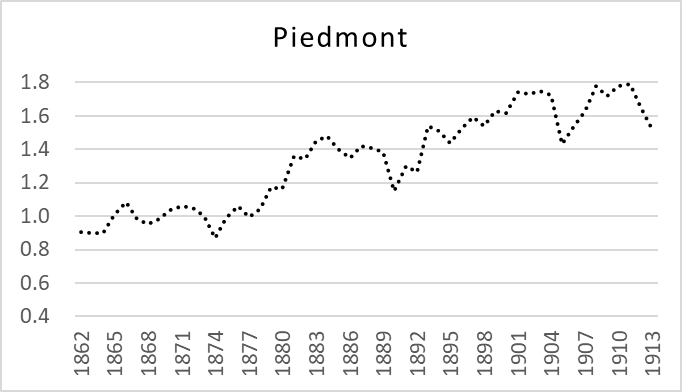 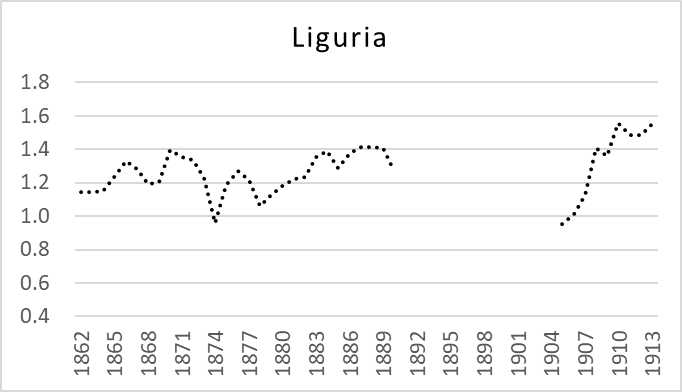 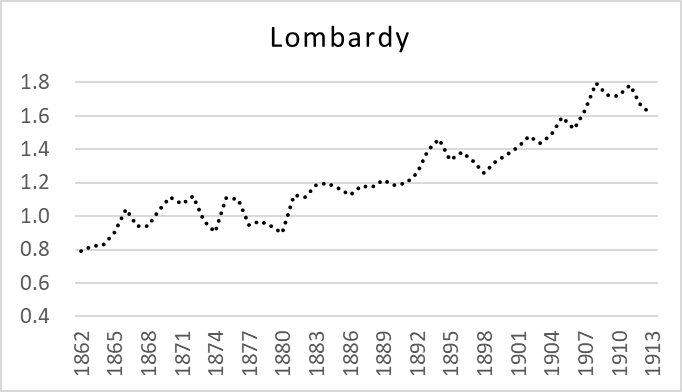 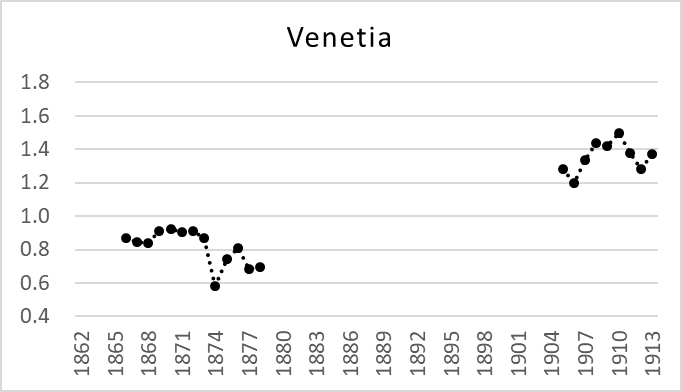 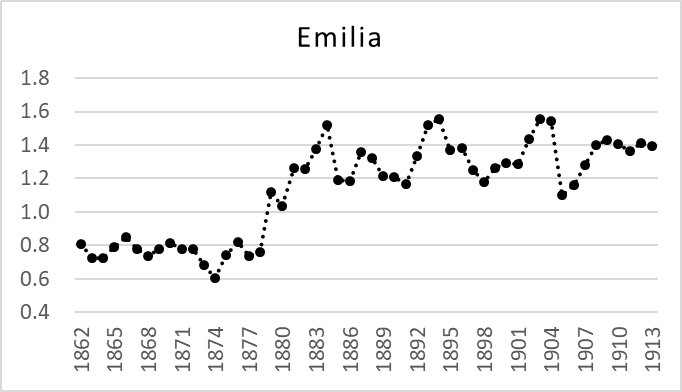 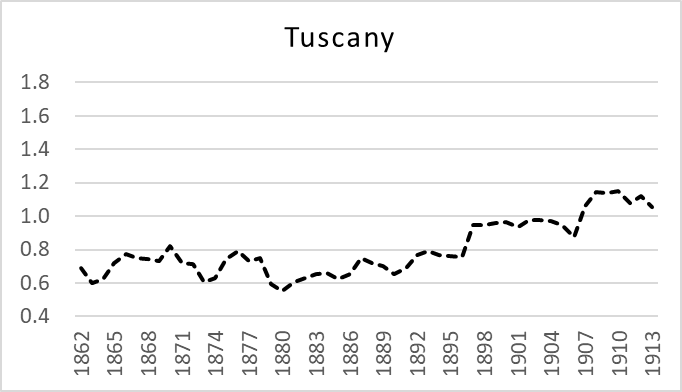 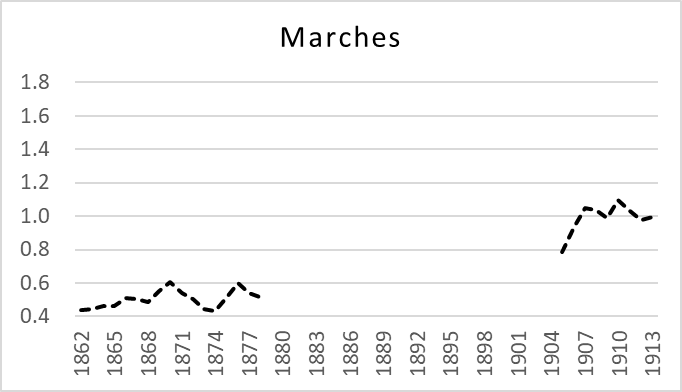 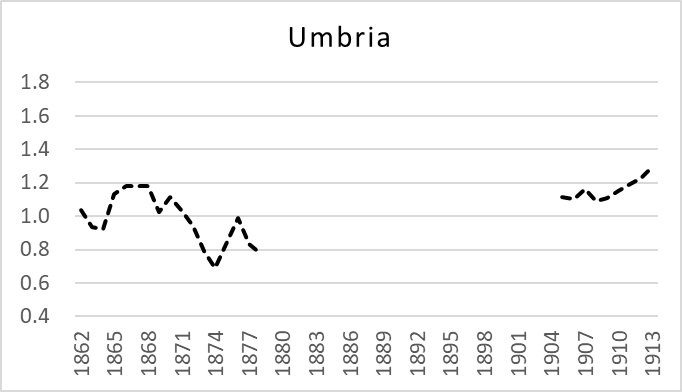 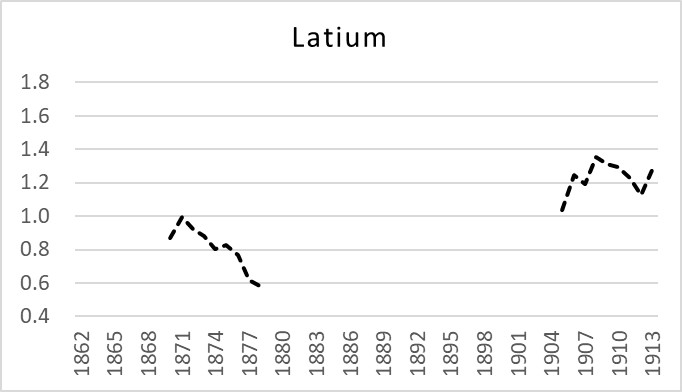 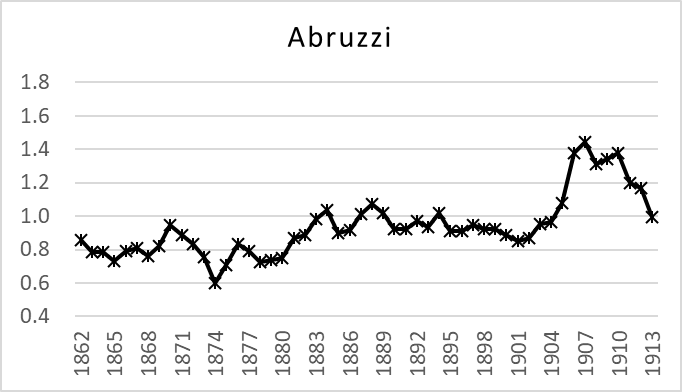 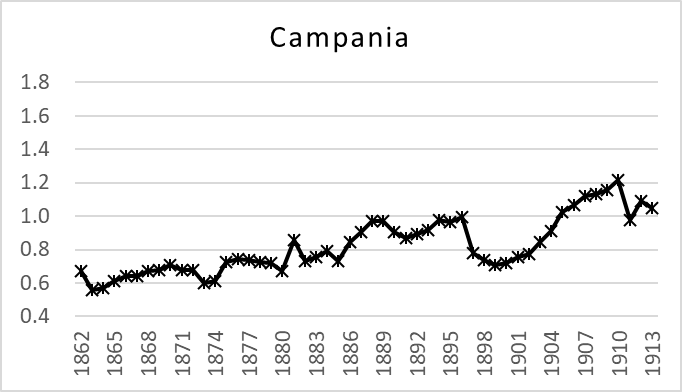 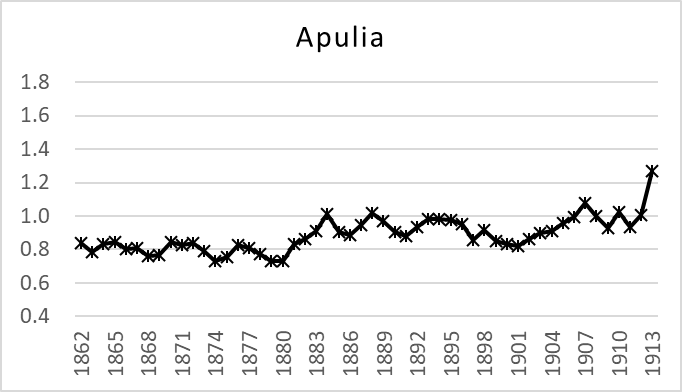 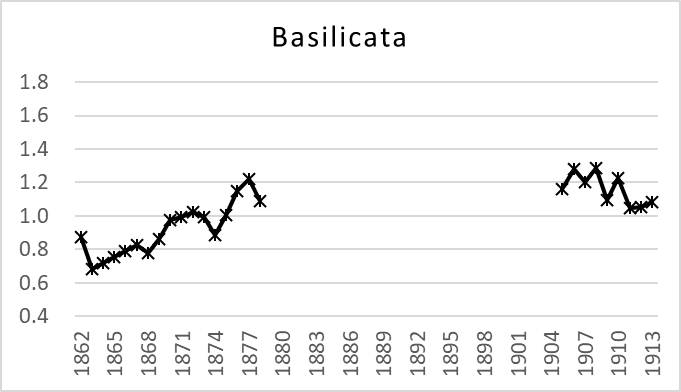 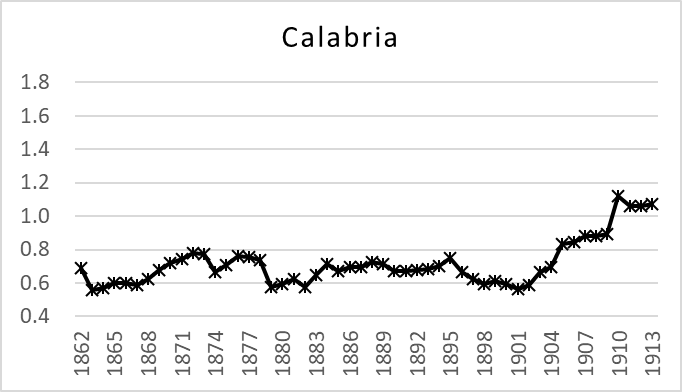 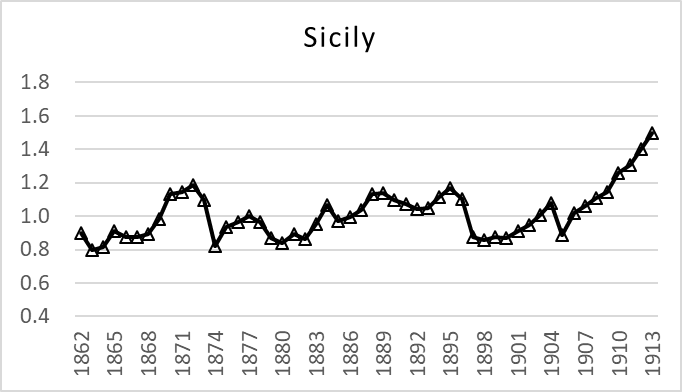 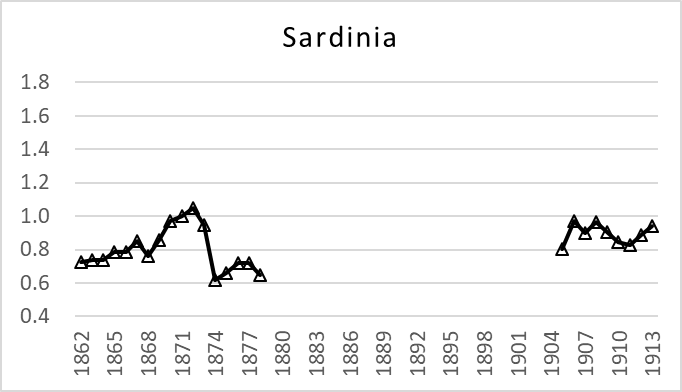 